РЕШЕНИЕ									 ҠАРАРОб установке мемориальной доски, посвященной памяти  А.А. ЧупахинаРассмотрев ходатайство и документы председателя Союза «Чернобыль» района и г. Мелеуз П. П. Мурзадерова, руководствуясь решением Совета городского поселения город Мелеуз муниципального района Мелеузовский район Республики Башкортостан от 30 апреля 2019 года № 144 «О порядке установки памятников, мемориальных досок и иных памятных знаков на территории городского поселения город Мелеуз муниципального района Мелеузовский район Республики Башкортостан», Совет городского поселения город Мелеуз муниципального района Мелеузовский район Республики Башкортостан РЕШИЛ:В целях увековечения памяти участника ликвидации последствий аварии на Чернобыльской атомной электростанции (ЧАЭС), награжденного Государственной  наградой за мужество, проявленное в период ЛПК на Чернобыльской АЭС в 1986-87-88-89 годах, орденом «Мужества»» Чупахина Александра Александровича, умершего в 2009 году, установить на фасаде здания по адресу: Республика Башкортостан, г. Мелеуз, ул. Смоленская, д. 34, мемориальную доску со следующим текстом и фотографией: «Здесь в МГУТУ преподавал подполковник Вооруженных СилМинистерства обороны химических войскактивный участник ликвидациипоследствий катастрофы XX векаИнженер – химик,Кандидат технических наукЧУПАХИН АЛЕКСАНДР АЛЕКСАНДРОВИЧнагражденный Государственной  наградой за мужество, проявленное в период ЛПК на Чернобыльской АЭС в 1986-87-88-89 годах орденом Мужества»Принять к сведению, что расходы на изготовление, установку и содержание мемориальной доски будут произведены за счет филиала ФГБОУ ВО «Московский государственный университет технологий и управления» в г. Мелеуз.Настоящее решение вступает в силу с момента его принятия.Контроль исполнения настоящего решения оставляю за собой.Председатель Совета городского поселения город Мелеуз муниципального района Мелеузовский район Республики Башкортостан 						А. Л. Шадринг. Мелеуз«24» декабря 2020 года№ 45СОВЕТ ГОРОДСКОГО ПОСЕЛЕНИЯ ГОРОД МЕЛЕУЗ МУНИЦИПАЛЬНОГО РАЙОНА МЕЛЕУЗОВСКИЙ РАЙОН РЕСПУБЛИКИ БАШКОРТОСТАН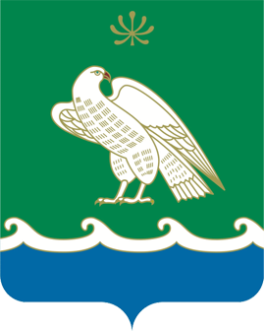 БАШҠОРТОСТАН РЕСПУБЛИКАҺЫ МӘЛӘҮЕЗ РАЙОНЫ МУНИЦИПАЛЬ РАЙОНЫНЫҢ МӘЛӘҮЕЗ ҠАЛАҺЫ ҠАЛА БИЛӘМӘҺЕ СОВЕТЫ453850, г. Мелеуз ул. Воровского, 4453850, Мәләүез, Воровский урамы, 4Тел.: 7(34764)-3-51-53, 3-52-35,e-mail:54.sovet@bashkortostan.ru,сайт: http://meleuzadm.ru/Тел.: 7(34764)-3-51-53, 3-52-35,e-mail:54.sovet@bashkortostan.ru,сайт: http://meleuzadm.ru/Тел.: 7(34764)-3-51-53, 3-52-35,e-mail:54.sovet@bashkortostan.ru,сайт: http://meleuzadm.ru/ОГРН   1050203025828       ИНН   0263011186       КПП   026301001ОГРН   1050203025828       ИНН   0263011186       КПП   026301001ОГРН   1050203025828       ИНН   0263011186       КПП   026301001